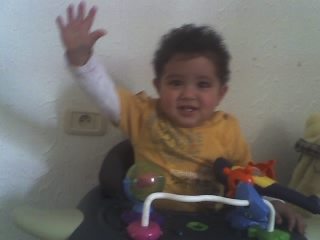 الحصصالنّشاطمكوّن الكفايةمكوّن الكفايةالهـــــدف المميزالمحتــوى01حسابحلّ وضعيّات مشكل دالّة بتوظيف العمليّات على الأعدادحلّ وضعيّات مشكل دالّة بتوظيف العمليّات على الأعدادتعرف قابلية القسمة على عدد صحيح طبيعيقابلية القسمة على 2 و 502حسابحلّ وضعيّات مشكل دالّة بتوظيف العمليّات على الأعدادحلّ وضعيّات مشكل دالّة بتوظيف العمليّات على الأعدادتعرف قابلية القسمة على عدد صحيح طبيعيقابلية القسمة على 3 و 903حسابحلّ وضعيّات مشكل دالّة بتوظيف العمليّات على الأعدادحلّ وضعيّات مشكل دالّة بتوظيف العمليّات على الأعدادتعرف قابلية القسمة على عدد صحيح طبيعيقابلية القسمة على 2 و 5 و 3 و 904حلّ مسائلالتّدريب على حل المسائلالتّدريب على حل المسائلالتبليغ بلغة رياضية سليمةإستعمال تمشّيات مختلفة لحلّ وضعيّة05حسابحلّ وضعيّات مشكل دالّة بتوظيف العمليّات على الأعدادحلّ وضعيّات مشكل دالّة بتوظيف العمليّات على الأعدادالتّصرّف في الأعداد الكسريّة تكوينا و كتابة و قراءة و تركيبا و مقارنة و ترتيباالكتابة المختلفة لعدد كسري06حسابحلّ وضعيّات مشكل دالّة بتوظيف العمليّات على الأعدادحلّ وضعيّات مشكل دالّة بتوظيف العمليّات على الأعدادالتّصرّف في الأعداد الكسريّة تكوينا و كتابة و قراءة و تركيبا و مقارنة و ترتيبامقارنة عددين كسريين لهما نفس البسط أو نفس المقام07حسابحلّ وضعيّات مشكل دالّة بتوظيف العمليّات على الأعدادحلّ وضعيّات مشكل دالّة بتوظيف العمليّات على الأعدادالتّصرّف في الأعداد الكسريّة تكوينا و كتابة و قراءة و تركيبا و مقارنة و ترتيبامقارنة عددين كسريين يختلفان في البسطين أو المقامين08حسابحلّ وضعيّات مشكل دالّة بتوظيف العمليّات على الأعدادحلّ وضعيّات مشكل دالّة بتوظيف العمليّات على الأعدادالتّصرّف في الأعداد الكسريّة تكوينا و كتابة و قراءة و تركيبا و مقارنة و ترتيباتوظيف مقارنة الأعداد الكسريّة و ترتيبها09حلّ مسائلالتّدريب على حل المسائلالتّدريب على حل المسائلصحّة التّمشّي في إنجاز مرحلة من مراحل الحلّإستعمال تمشّيات مختلفة لحلّ وضعيّة10حسابحلّ وضعيّات مشكل دالّة بتوظيف العمليّات على الأعدادحلّ وضعيّات مشكل دالّة بتوظيف العمليّات على الأعدادالتّصرّف في الأعداد العشرية تكوينا و كتابة و قراءة و تركيبا و مقارنة و ترتيباالتّعرّف على الأعداد العشريّة11حسابحلّ وضعيّات مشكل دالّة بتوظيف العمليّات على الأعدادحلّ وضعيّات مشكل دالّة بتوظيف العمليّات على الأعدادالتّصرّف في الأعداد العشرية تكوينا و كتابة و قراءة و تركيبا و مقارنة و ترتيباكتابة الأعداد العشريّة بطرق مختلفة12حسابحلّ وضعيّات مشكل دالّة بتوظيف العمليّات على الأعدادحلّ وضعيّات مشكل دالّة بتوظيف العمليّات على الأعدادإستثمار التّناسب في حساب أعدادتعرّف النّسبة المائويّة13حسابحلّ وضعيّات مشكل دالّة بتوظيف العمليّات على الأعدادحلّ وضعيّات مشكل دالّة بتوظيف العمليّات على الأعدادإستثمار التّناسب في حساب أعدادتوظيف التّناسب في حساب مقادير النّسبة المائويّة14حسابحلّ وضعيّات مشكل دالّة بتوظيف العمليّات على الأعدادحلّ وضعيّات مشكل دالّة بتوظيف العمليّات على الأعدادإستثمار التّناسب في حساب أعدادتوظيف التّناسب في حساب مقادير النّسبة المائويّة14حلّ مسائلالتّدريب على حل المسائلالتّدريب على حل المسائلالتّبليغ بلغة رياضيّة ملائمةحل الوضعية بأكثر من طريقة15هندسةحلّ وضعيّات مشكل دالّة بتوظيف خاصّيات الأشكال الهندسيّةحلّ وضعيّات مشكل دالّة بتوظيف خاصّيات الأشكال الهندسيّةحساب قيس محيط شكل مركّب من الأشكال المدروسةالتّدريب على حساب مساحة مثلّث16هندسةحلّ وضعيّات مشكل دالّة بتوظيف خاصّيات الأشكال الهندسيّةحلّ وضعيّات مشكل دالّة بتوظيف خاصّيات الأشكال الهندسيّةحساب قيس محيط شكل مركّب من الأشكال المدروسةتوظيف حساب مساحة مثلّث18حلّ مسائلالتّدريب على حل المسائلالتّدريب على حل المسائلالتّبليغ بلغة رياضيّة ملائمةحل الوضعية بأكثر من طريقة19إدماجحلّ وضعيّات مشكل دالّة بتوظيف العمليّات على الأعداد و خاصّيات الأشكال الهندسيّةحلّ وضعيّات مشكل دالّة بتوظيف العمليّات على الأعداد و خاصّيات الأشكال الهندسيّةحلّ وضعيّات مشكل دالّة بتوظيف العمليّات على الأعداد و خاصّيات الأشكال الهندسيّةحلّ وضعيّات مشكل دالّة بتوظيف العمليّات على الأعداد و خاصّيات الأشكال الهندسيّة20تقييمتقييمالأداء المنتظر:أن يحلّ المتعلّم وضعيّات مشكل دالّة تتعلق ب: ـ توظيف العمليات الأربع على الأعداد العشريّةـ توظيف السلّم و النّسبة المائويّةـ توظيف خاصّيات متوازيات الأضلاع و المثلّثاتالأداء المنتظر:أن يحلّ المتعلّم وضعيّات مشكل دالّة تتعلق ب: ـ توظيف العمليات الأربع على الأعداد العشريّةـ توظيف السلّم و النّسبة المائويّةـ توظيف خاصّيات متوازيات الأضلاع و المثلّثاتالأداء المنتظر:أن يحلّ المتعلّم وضعيّات مشكل دالّة تتعلق ب: ـ توظيف العمليات الأربع على الأعداد العشريّةـ توظيف السلّم و النّسبة المائويّةـ توظيف خاصّيات متوازيات الأضلاع و المثلّثات21دعم علاجوضعيّات دعم و علاج تبنى في ضوء نتائج التّقييموضعيّات دعم و علاج تبنى في ضوء نتائج التّقييموضعيّات دعم و علاج تبنى في ضوء نتائج التّقييموضعيّات دعم و علاج تبنى في ضوء نتائج التّقييم